РАЗРАБОТКА УРОКАУчитель технологии МАОУ «школа «Диалог»: ТомасоваАлевтина Михайловна(эл.адрес tomasova27@rambler.ru)Предмет: Технология 5 классУрок «Творческая проектная деятельность» Раздел Творческая проектная деятельность    Урок «Творческая проектная деятельность» (35-40 мин.)Тип урока: Урок изучения и первичного закрепления новых знанийЦель урока:  Дать понятие о творческой проектной деятельности, этапах творческого проекта, цели и задачах проектной деятельности.Задачи:Обучающие:Раскрыть понятия проект, проектирование, проектная деятельностьОбъяснить цель проектной деятельностиОзнакомить с этапами выполнения проекта (поисковый, технологический, заключительный)Дать представление о творческой и созидательной деятельности обучающихся, о составных частях творческого проекта, создании и защите творческого проектаСпособствовать пониманию закономерности при выполнении творческого проектаРазвивающая: содействовать формированию и развитию познавательного интереса обучающихся к предметуВоспитательная: формировать культуру общения при работеФормы работы с учащимися: дистанционнаяДидактические средства обучения: рабочая тетрадь, персональный компьютер, материалы электронных образовательных ресурсов, иллюстративный материал, примеры творческих проектов.Опорные понятия: творческий проект, проектная деятельность, проектированиеПланируемые результаты обучения                                                                                                     Ход урокаОтветы на все вопросы и задания учителя:Проект – это творческая деятельность, направленная на достижение определенной цели, решение какой-либо проблемыПроектированием называется подготовка комплекта проектной документации, а также сам процесс создания проектаЦель проектной деятельности - создание нового нужного изделия, новой услугиЭкологическую оценку изделия выполняют, чтобы узнать, не нанесёт ли изделие вред здоровью человека и окружающей средеДостоинства и недостатки проекта оценивают на аналитическом этапеНа компьютере можно подготовить презентацию проектаРабота над проектом поэтапная и этапы связаны между собойЭтапы творческого проекта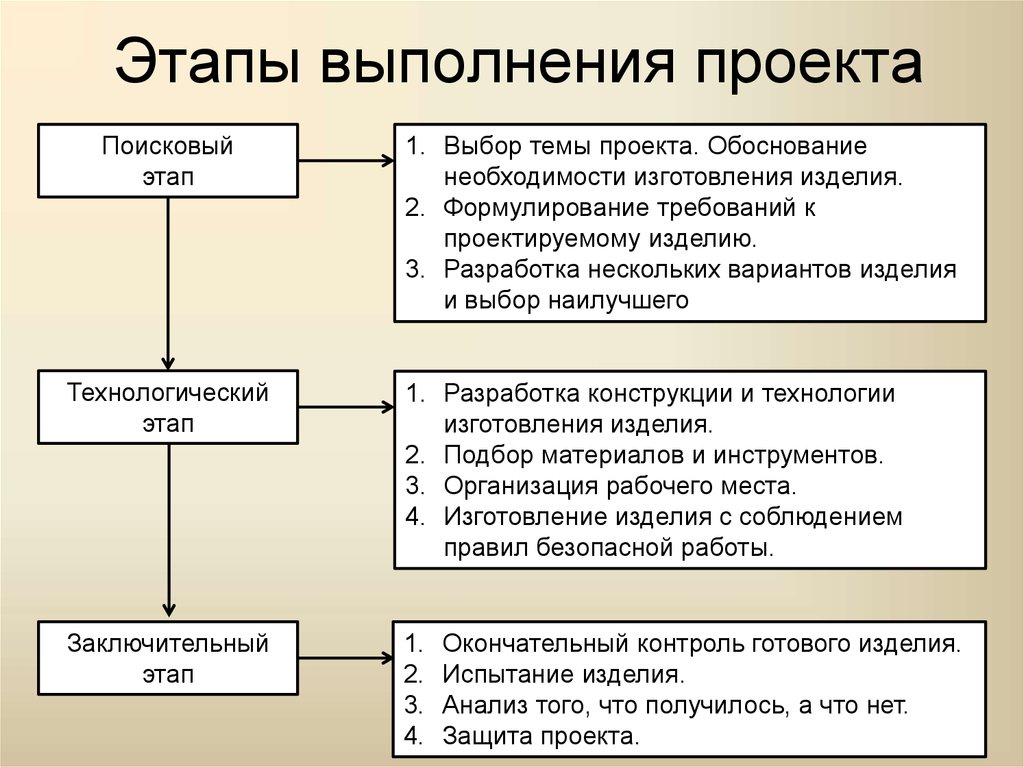 Используемая литература:Методика и организация проектной деятельности в школе. 5-9 классы. Методическое пособие Янушевский В. Н., ООО «Гуманитарный издательский центр ВЛАДОС», 2015годУчебник Технология Труды 5 класс, Синица Н.В.,  Симоненко В.Д., г.Москва издательский центр « Вентана-Граф», 2013годИнтернет-ресурсы:https://www.youtube.com/watch?v=J4ifLsCS2WQhttps://infourok.ru/prezentaciya-tvorcheskaya-proektnaya-deyatelnost-5-klass-4275925.html?is_newУрок поводился  через конференцию в  ZOOM., и  электонную систему ЭПОСЛичностные результатыПредметные результатыМета предметные результатыСтремление к совершенствованию своих уменийПонимание и определение понятий  «Проектная деятельность», «Творческий проект» (пояснительная записка), «Проектирование», «Защита проекта».Регулятивные: планирование собственной деятельности, оценка качества и уровня усвоения.Познавательные: извлечение необходимой информации из ролика, презентации, выработка алгоритма действий.Коммуникативные: учебное сотрудничество№ п\пЭтапы урокаВремяЦель этапаДеятельность учителяДеятельность учащегосяПриемы УУД1Организационный момент 1Активизация учащихсяПриветствие класса. Настрой на работуКонтроль готовности к урокуЛичностные: мобилизация внимания, уважениеРегулятивные: целеполагание.Коммуникативные: планирование учебного сотрудничества с учителем2Постановка цели и задач урока  5Создать условия для возникновения внутренней потребности включения в учебную деятельностьПостановка цели урока. В начальной школе вы познакомились с творческим проектом, вспомним.1.Что же это такое проект? (Просмотр презентацииhttps://infourok.ru/prezentaciya-tvorcheskaya-proektnaya-deyatelnost-5-klass-4275925.html?is_new)Формулируют цель урока,  составляют план достижения цели и определяют алгоритм действий, смотрят презентацию, записывают ответ на вопросРегулятивные: целеполагание, планированиеПознавательные: обще учебные - логические - решение проблемы, построение логической цепи рассуждений.Коммуникативные: инициативное сотрудничество в поиске и выборе информации3Актуализация знаний5Выявить уровень знаний и           систематизировать ихПредлагает ответить на вопросы.2.Что называют проектированием? 3. Какова цель проектной деятельности? Отвечают на вопросы письменно в рабочей тетрадиЛичностные: осознание своих возможностейРегулятивные: умение регулировать свои действия.Коммуникативные: планирование учебного сотрудничества с учителемПознавательные: логические - анализ объектов с целью выделения признаков4Первичное усвоение новых знаний 10Вызвать эмоциональный настрой и познавательный интерес к темеПобуждает учащихся к теоретическому объяснению фактов. Просмотр ролика  (https://www.youtube.com/watch?v=J4ifLsCS2WQ)              Задаёт  вопросы                                      4. Для чего выполняют экологическую оценку   изделия?                                5.На каком этапе оценивают достоинства и недостатки готового проекта?                        6.Как компьютер может помочь тебе при защите проекта?Смотрят ролик и формулируют выводы, делают записи в рабочей тетрадиПознавательные: извлекать необходимую информацию из просмотренного материала, структурирование знанийКоммуникативные: вступать в диалог, с достаточной полнотой и точностью выражать свои мыслиПредметные: знакомятся с новыми понятиями темы5Первичная проверка знани 7Организовать осмысленное восприятие новой информацииЗадаёт вопросы.7. Как вы думаете, работа над проектом поэтапная или сразу можно выполнить весь проект? Предлагает задание в рабочей тетради.                                      8. Запишите, из каких этапов состоит творческий проект и что включают в себя этапы?Работа в рабочей тетради Регулятивные: устанавливать последовательность действий по выполнению заданияПознавательные: называть этапы последовательности выполнения проекта и их содержание Коммуникативные: вступать в диалог, с достаточной полнотой и точностью выражать свои мысли6Первичное закрепление 5Обеспечить осмысленное усвоение и закрепление знанийПредлагает задание на новое знаниеОрганизует учащихся по исследованию и  постановке проблемной ситуации.Учитель устанавливает осознанность ситуации.Организует деятельность по применению новых знаний, консультируетОсуществляют учебные действия, обосновывают выбор своего решения.Объясняют, анализируют, формулируют проблемную ситуацию. Записывают её в рабочую тетрадьРегулятивные: контроль, оценка, коррекцияПознавательные: обще-учебные -умение структурировать знания, выбор наиболее эффективных способов решения задач, умение осознанно и произвольно строить речевое высказываниеКоммуникативные: вступать в диалог, с достаточной полнотой и точностью выражать свои мысли7Контроль  усвоения, обсуждение ошибок и их коррекция 5Определить типичные ошибки и пробелы в знаниях и умениях, путем их устранения и совершенствованияПредлагает ученикам предоставить результат выполненой работы.Консультирует, советует, помогает ( на примере 3-5 человек) Умение учащихся самостоятельно находить и исправлять ошибки, определять степень успешностиПредъявляют результаты самостоятельной работы, осуществляют контроль, формулируют затруднения и осуществляют коррекцию, самостоятельно, адекватно воспринимают предложения учителя и товарищей по исправлению допущенных ошибокРегулятивные: контроль, коррекция, осознание качества и уровня усвоенияЛичностные: самоопределениеКоммуникативные: вступать в диалог, с достаточной полнотой и точностью выражать свои мысли8Информация о домашнем задании 1Обеспечить понимание учащимися содержания и способов выполнения домашнего заданияПредлагает  сформулировать цель проекта и задачи для достижения цели проектаОсознают актуальность домашнего задания9Подведение итогов урока 1Дать качественную оценку работы классаУчитель организует рефлексию учебной деятельности на уроке.Даёт анализ деятельности.Учитель формулирует выводы, подводит итог совместной и индивидуальной деятельности